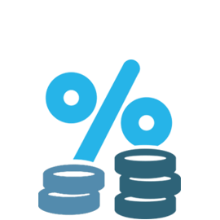 Compound Interest Calculator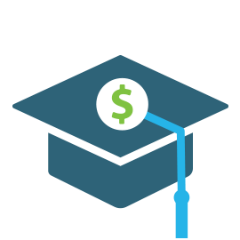 Education Cost Calculator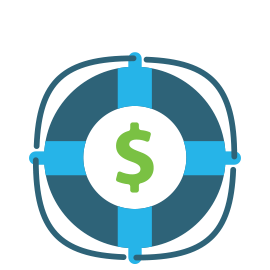 Emergency Fund Calculator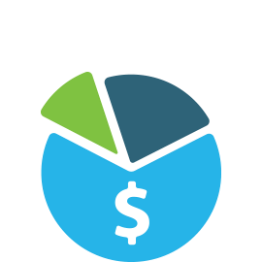 Fee Calculator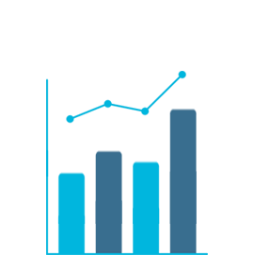 Investment recovery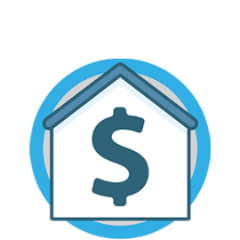 Mortgage Payment CalculatorCALCULATORS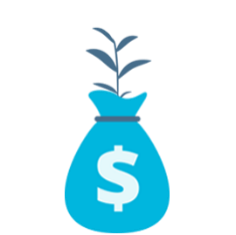 Mutual fund fee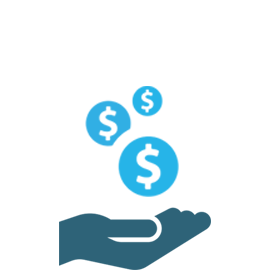 Net Worth Calculator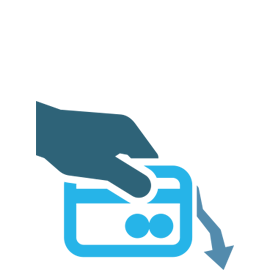 Pay Down Debt Or Invest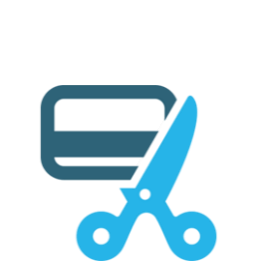 Pay Off Credit Cards & Debt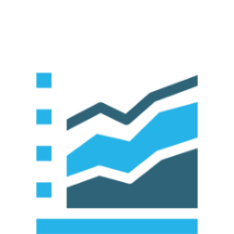 Portfolio Benchmark Calculator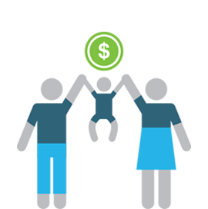 RESP Savings Calculator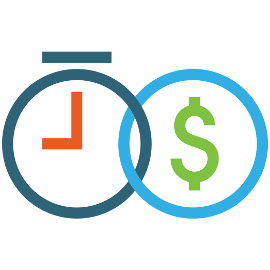 Retirement Budget Worksheet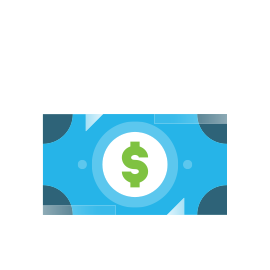 Retirement Cash Flow Calculator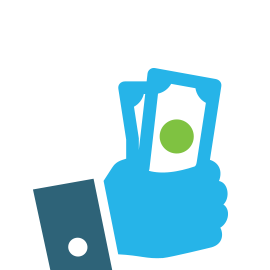 RRIF Withdrawal Calculator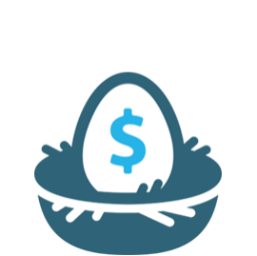 RRSP Savings Calculator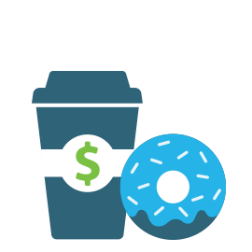 Spending Habits Calculator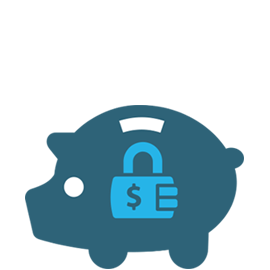 TFSA